INSCRIPTION AU VIDE-GRENIER DE MONTREUIL-JUIGNE - DIMANCHE 22 SEPTEMBRE 2024Article 1 : Le vide-grenier est organisé  par le  Comité  des  Fêtes  de  Montreuil-Juigné. Il est  destiné  uniquement  à la  transaction entre  particuliers.Article 2 : Il se  déroulera dans  le parc de la Guyonnière  route de la Meignanne  (D 103) prolongement de la rue St Jean-Baptiste à Montreuil-Juigné le dimanche 22 septembre 2024. L’accès sera  gratuit  pour les visiteurs de 9 h 00 à 18 h 00.Article 3 : L’accueil des exposants  débutera à 06 h 00, un emplacement leur sera  attribué  suivant le  métrage demandé. Aucun accès ne sera possible  après  9 heures. Aucune  inscription  ne s’effectuera  le  jour même.  La date limite  des réservations  est  fixée  au 17 septembre  2024.Article 4 : Les emplacements seront attribués par ordre d’arrivée suivant le métrage demandé. Il ne sera autorisé qu’un seul véhicule par emplacement. Il sera interdit de partager ou de sous-louer son emplacement. L’exposant  devra communiquer  les  renseignements  demandés  pour son inscription  au registre  de la manifestation.  Un parking d'attente sera disponible pour ceux qui souhaitent être regroupés sur le vide grenier.Article 5 : Il est demandé pour toute inscription de fournir une enveloppe timbrée au nom et à l’adresse du demandeur afin de recevoir, en retour, son reçu. Celui-ci est obligatoire pour pénétrer dans le parc et il sera demandé et vérifié par l’organisateur le matin à l’accueil. Dès son arrivée, l’exposant s’installera à l’emplacement qui lui a été attribué. Chaque exposant fournira ses tables, tréteaux, matériel d’exposition, stand couvert si besoin.  Un parking sera réservé aux exposants qui ne souhaitent pas avoir leur véhicule sur l’emplacement.Article 6 : Il est interdit de modifier la  disposition  des  emplacements,  l’organisateur  sera  seul  habilité  à  le  faire si  nécessaire.Article 7 : Les objets exposés demeurent sous la responsabilité de leur propriétaire. L’organisateur ne peut en aucun  cas être  tenu pour  responsable  des  litiges  tels  que pertes,  vols, casses  ou autres détériorations. L’exposant s’engage à se conformer à la législation en vigueur en matière de sécurité (produits dangereux, armes, animaux  vivants…) L’organisateur se dégage  de toute responsabilité en cas d’accident  corporel.Article 8 : En cas d’impossibilité, l’exposant devra en aviser l’organisateur au moins 1 semaine avant le début du vide grenier ; à défaut les sommes versées  resteront  acquises  à l’organisateur à titre d’indemnité.Article 9 : Les objets qui resteront invendus ne devront en aucun cas être abandonnés dans le parc à la fin de la journée. L’exposant s’engage donc à ramener ses invendus et laisser son emplacement propre. Tout pollueur identifié pourra être passible d’une amende délivrée par les autorités compétentes.Article 10 : En cas de force majeure entraînant l’annulation de la manifestation, les fonds  versés  seront intégralement  rendus  sans  intérêt et sans que les exposants  puissent  exercer un recours à quelque  titre que  ce soit  contre les  organisateurs.Article 11 : Le retour du bulletin d’inscription signé implique l’acceptation du présent règlement. Toute personne ne respectant pas ce règlement sera priée de quitter les lieux sans qu’elle puisse réclamer le remboursement de sa réservation.En complément une permanence pour inscription sera assurée le MERCREDI 11 septembre de 18h à 20h et le SAMEDI 14 septembre de 10H à 12h au local 1 allée des tonnelles 49460 MONTREUIL JUIGNEContact :         - Mme DEROUET  06 19 06 49 63 – Mme ANDRIEU  07 86 51 92 13 –  comitedesfetes.mj@gmx.frInscription et paiement sur Helloasso, QR code ci-dessousOu :https://www.helloasso.com/associations/comite-des-fetes-de-montreuil-juigne/evenements/inscription-vide-greniers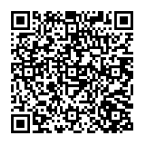 